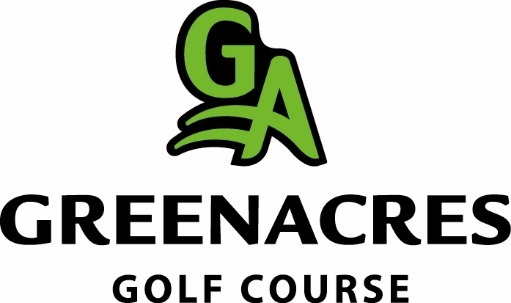 COVID-19 (Coronavirus) Update: Greenacres Golf CourseThe spread of COVID-19 (Coronavirus) in British Columbia and around the world has raised concerns for everyone in these trying times.  Greenacres G.C. values the well-being of our staff and customers; everyone’s health and safety will remain our top priority as this situation continues to evolve.Greenacres Golf Course is following the lead of public health authorities and doing our part to limit the spread of the virus. Our COVID-19 Protocols: General Information and procedures: If you or anyone in your household is showing symptoms of COVID-19 do not come to our facility. Practice social distancing at all times while on the premises (minimum 6ft apart from each other). This includes household members. If you have travelled abroad, you are not permitted at our facility until you have self isolated for a minimum of 14 days. No sharing of food, beverage or inhalation products.Do not share any equipment including score cards, tees, balls, etc.Upon arrival, you must not leave your vehicle until 20 minutes or less prior to your tee time.  Please bring your own water.  We will not be providing water for individual water bottles at this time. Tee time Policy Golfers must have a pre-booked tee time to enter the golf course property. All tee time reservations must be made online through our website, by calling the Golf Shop at 604.273.1121.  Walk-ons are not permitted. We are operating with reduced hours.  First tee time at 7:00am.  Last tee time at 6:00pm.  Tee times will be 10 minutes apartPull carts and power cart are available.  Power cart rentals may be shared by members of the same household or in same ‘Social Bubble’.  Check-in PolicyPlayers must wait in their vehicle until 20 minutes prior to their tee time to reduce foot traffic and bottleneck issues.  Follow the directional signage and observe social distancing indicator lines as marked to the golf shop Golf Shop will be open, with only two golfer permitted into the shop at a time.  No cash transactions.  Tap credit card/debit card only.  Be at the first tee and tee off at your specific tee timeGolf club rentals are not available. Practice putting and chipping areas are open. When on the Golf Course Bunker rakes, ball washers have been removed.  Leave the pins in the hole.  Please refrain from touching the flagstickWashrooms in the clubhouse accessible through one (south end) restaurant entrance. In order to keep everyone safe, these rules will be strictly enforced.  Anyone not adhering to the new guidelines will be asked to leave immediately. Last Updated June 27th, 2020 